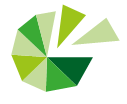 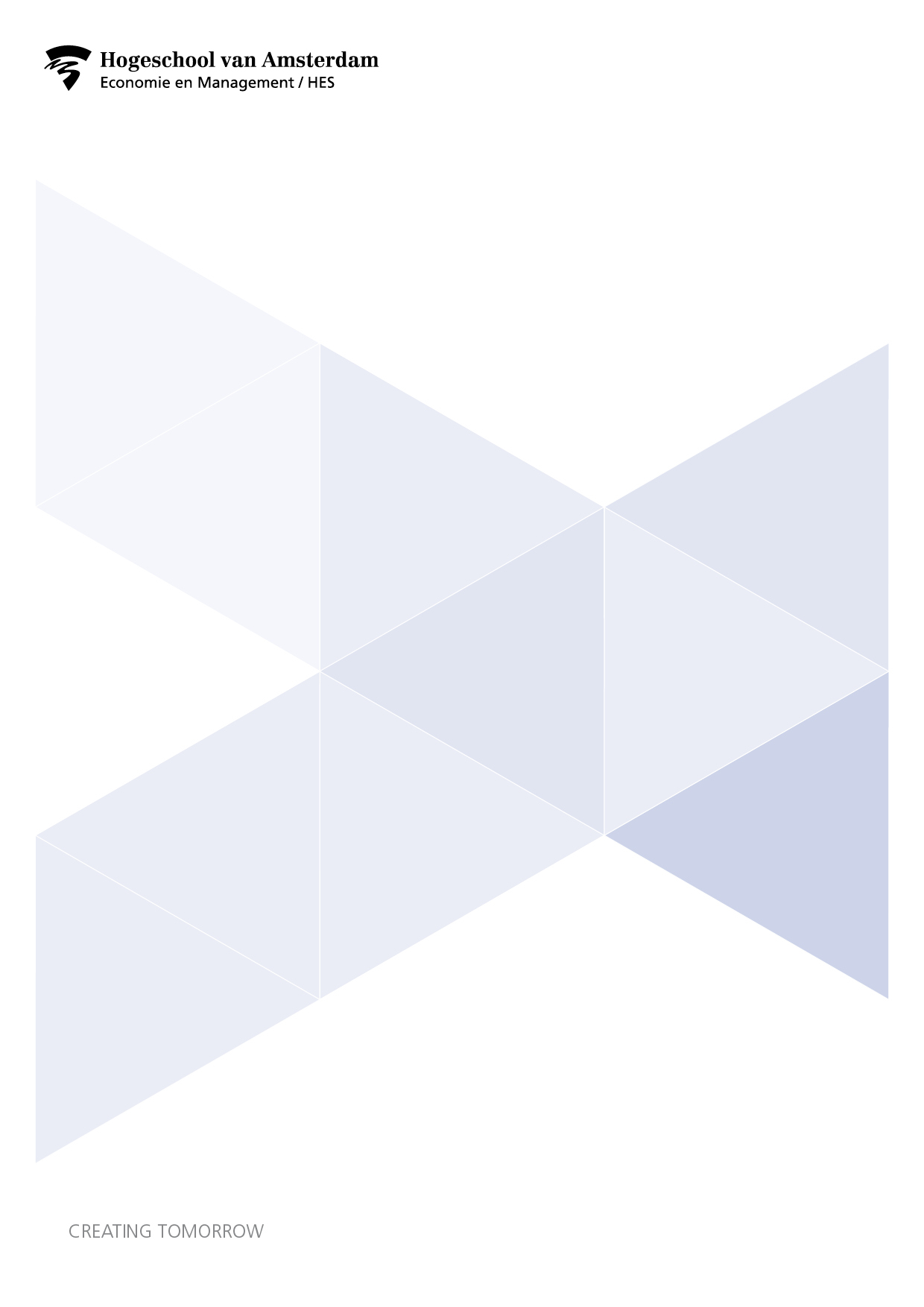 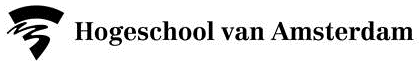      Opleiding Finance & Control - deeltijdBusiness Basics FinanceStudiehandleiding 2020-2021
Semester Februari 2021
Versie 1.0Inhoud 1.	Inleiding	41.1	Doelstellingen	51.2	Leeruitkomsten en competenties	72.	Programma	72.1	Opzet		72.2	Werkvormen	82.3	Planning	92.4	Studiemateriaal	122.5 	Inleiding bachelorvaardigheden F&C/BE	133.	Toetsing, beoordeling en feedback	143.1	Toetsen en toetsmomenten	143.2	Beoordeling	153.3	Feedback	153.4	Herkansing	153.5 	Tot slot - studie-eisen	16InleidingWelkom in het eerste semester van de deeltijdopleiding Finance & Control. In dit semester ga je vanuit twee invalshoeken naar ondernemingen kijken. In de rol van (jr) Financial Controller in blok 1 en in de rol van (assistent) Accountant in blok 2.Het is waarschijnlijk dat je voor deze studie hebt gekozen omdat je al in een dergelijke rol werkt of dat in de toekomst wil gaan doen. In het eerste geval kun je jouw kennis ophalen, structureren en verdiepen. In het tweede geval doe je kennis op die je toe gaat passen op concrete (praktijk)situaties.De Financial Controller informeert de ondernemer over de financiële positie van het bedrijf en bereidt te nemen beslissingen voor. De ondernemer brengt de visie, doelstellingen en ambitie in. De Financial Controller is verantwoordelijk voor de benodigde systemen, processen en informatie om deze ambities, visies en doelen waar te maken en de bedrijfsactiviteiten te kunnen financieren. We noemen dit ook wel ‘in control’ zijn. We vragen ons in blok 1 af hoe een organisatie aangestuurd wordt om de doelstellingen te behalen. Belangrijke vragen die hierbij aan de orde komen, zijn: Hoe kan gemeten worden of de organisatie de doelstellingen behaalt?Hoe kan voor een organisatie bepaald worden of de uitvoering tussentijds bijgestuurd moet worden (om de doelstellingen te behalen)?Hoe kunnen daarvoor de juiste aanbevelingen gedaan worden?Hoe kom je erachter of er afwijkingen ten opzichte van de planning zijn? En hoe rapporteer je deze aan de ondernemer? Met welke financiële rapportages informeer je de ondernemer op een betrouwbare manier? Welke rol speelt de Financial Controller in het budgetteringsproces?Welke analyses zijn relevant voor de organisatie?Met welke – interne en externe - stakeholders onderhoudt de Financial Controller contacten? In blok 2 houden we ons bezig met het volgens de wettelijke regels opstellen en publiceren van de jaarrekening. De onderneming moet immers verantwoording afleggen aan diverse groeperingen over de financiële positie van de onderneming. Dit is het werk van de (assistent) Accountant en hierbij komen de volgende vragen aan de orde:Wat is het nut en de noodzaak van een financiële administratie?Welke gegevens moeten er worden opgenomen in de financiële administratie en hoe werkt dat?Wat is de invloed van de rechtsvorm van de onderneming op de financiën?Waarom moet de onderneming een jaarrekening opstellen en welke richtlijnen of verplichtingen zijn daarbij van toepassing?Hoe werkt het afsluiten en openen van de jaarrekening?Hoe moeten de jaarrekeningen van een onderneming met dochtermaatschappijen worden opgesteld?Wie controleert de administratie en de jaarrekening en keurt deze goed (of af)?In dit semester gaan we op zoek naar de antwoorden op deze vragen. Dat zal soms een uitdaging zijn. Om te groeien naar een gewaardeerde Finance &Control (F&C) professional heb je kennis nodig. Maar kennis alleen is niet voldoende. Je moet deze kennis kunnen gebruiken om inzicht te krijgen. Je bent pas ‘beroepsbekwaam’ als je deze kennis en inzichten kunt toepassen. Hiervoor zijn vaardigheden nodig. Daarnaast is een passende houding onmisbaar. Hierbij kun je denken aan een ondernemende houding, een onderzoekende houding en het innemen van een voorbeeldfunctie voor anderen. Dan ben je daadwerkelijk in staat om een bijdrage te leveren aan het succes van organisaties.We verheugen ons om met jou aan de slag te gaan en we wensen je veel succes!DoelstellingenIn de inleiding hebben we al aangegeven dat beroepsbekwaamheid bestaat uit kennis, vaardigheden, houding & gedrag. De combinatie van deze aspecten van de beroepsbekwaamheid bepaalt jouw impact als professional. Het is dus van belang dat je je op deze aspecten (verder) ontwikkelt. Wanneer de ontwikkeling van kennis, houding en vaardigheden met elkaar in balans is, kunnen we steeds meer spreken van een beroepsbekwame professional. Kennis van zaken is daarbij belangrijk, maar niet voldoende. Want zonder leiderschap over je eigen kwaliteiten kun je niet groeien in een rol of organisatie. In dit semester komt daarom niet alleen het vakgebied aan de orde maar reflecteer je ook op je eigen handelen; Waar sta je nu?, Waar wil je naartoe? Hoe leer je?, zijn vragen die aan de orde komen.De volgende kennisgebieden komen geïntegreerd aan bod:Finance & Control De student is in staat om:Een investeringsbegroting en financieringsbegroting op te stellen;Vanuit de investerings- en financieringsbegroting een beginbalans samen te stellen;Een exploitatiebegroting op te stellen;Een liquiditeitsbegroting op te stellen;De kostprijs en verkoopprijs van producten te bepalen;Een break-even analyse uit te voeren;De ratio-, solvabiliteits- en rentabiliteitskengetallen uit te rekenen; Een investeringsselectie uit te voeren;Budgetten samen te stellen en verschillen te analyseren;De jaarrekening van een onderneming samen te stellen.BoekhoudenDe student is in staat om:Mutaties in de boekhouding te verwerken; Vanuit de beginbalans en het journaal de grootboekrekeningen samen te stellen;Vanuit het grootboek de kolommenbalans samen te stellen;De boekhouding correct af te sluiten en weer te openen.RechtDe student is in staat om:Verschillende rechtsvormen van een organisatie te benoemen;Aan de hand van de kenmerken een keuze te maken voor een rechtsvorm;De systematiek van de inkomsten- en vennootschapsbelasting in relatie tot de verschillende rechtsvormen te behandelen.MarketingDe student is in staat om:Het begrip strategie te definiëren;De visie, missie, strategie en doelgroep van een onderneming te bepalen;Een externe analyse uit te voeren van de macro- en meso-omgeving;Een interne analyse uit te voeren van de onderneming;Methoden en technieken van marktsegmentering en positionering te hanteren;De marketing P's te hanteren. Algemene EconomieDe student is in staat om:De basiskennis (theorieën, methoden en technieken) van algemene economie te interpreteren en toe te passen;Thema's (inkomensevenwicht, groei, conjunctuur en arbeidsmarkt) in macro-economische context te hanteren;Internationale economische thema's (geld, inflatie en financiële markten) te behandelen;Internationale economische instrumenten (betalingsbalans en valutamarkt) te behandelen;Marktvorming (vraag en aanbod) en de rol van de overheid te behandelen.De volgende beroepsproducten staan centraal:Een opzet/schets voor een Business Model Canvas  voor een digitale onderneming (groepsopdracht);Een aangescherpt/uitgewerkt Business Model Canvas voor een digitale onderneming (groepsopdracht);Een werkkapitaalanalyse en advies aan het management van een (fictieve) onderneming (individuele opdracht).Daarnaast speel je in een team een managementgame. De instructie voor deze game en een overzicht van de beoordelingscriteria worden in de colleges gegeven.  Kennis en toepassing van de theorie wordt getoetst in de tentamens die plaatsvinden aan het einde van het 1e en 2e blok. Ook wordt tijdens het werken aan producten gevraagd om te reflecteren op je eigen handelen en jouw leerproces hierin.In het landelijk opleidingsprofiel voor Finance & Control-opleidingen zijn leeruitkomsten geformuleerd. Deze leeruitkomsten zijn verwerkt in ons curriculum. Meer informatie hierover kun je vinden onder: MijnHvA > Onderwijs > Finance & Control / Bedrijfseconomie Deeltijd > map borgingsdocumenten.Werkwijze en werkvormenIn dit semester laten we studenten onderwerpen en opdrachten eerst zelf onderzoeken en uitwerken. Vervolgens bekijken we samen in de les wat dat heeft opgeleverd. Daarna gaan we nader in op de onderwerpen waar jullie meer uitleg over willen op basis van waar je tijdens het werken aan de opdrachten tegenaan bent gelopen.  Dit semester bieden we daarom twee dagdelen onderwijs aan. Het eerste dagdeel werken studenten zelfstandig aan het bestuderen van de theorie en het maken van opdrachten zoals vermeld in de Lesplanning op Brightspace. Je doet dit bij voorkeur in een studiegroepje/-kring, waarin jullie met elkaar en van elkaar leren. Je kunt zelf bepalen op welk moment en hoe je dat doet.Online begeleiding is beschikbaar tijdens het facultatieve inloopcollege op woensdagavond. Je brengt zelf de te bespreken onderwerpen in.De opdrachten die je maakt bereiden je voor op de bijeenkomst in het tweede dagdeel (op donderdagavond en zaterdagochtend). Het tweede dagdeel vindt plaats op locatie en hier vindt uitwisseling, interactie, en verdieping van de stof plaats met de docent(en) en medestudenten. Daarbij wordt er gereflecteerd op de ervaringen met de opdrachten uit het eerste dagdeel. De opdrachten in het eerste dagdeel bestaan uit het (online) bekijken van (interactieve) kennisclips, het testen van je voorkennis door het beantwoorden van vragen hierover in een quiz, het lezen en begrijpen van de stof (hoofdstukken) in het boek, het opzoeken en lezen van een relevant, actueel artikel, het maken van een aantal voorbereidende opgaven waarvan je de uitwerkingen bespreekt met je medestudenten. Juist omdat we in de lessen verschillende werkvormen hanteren waar samenwerking een belangrijk onderdeel van is, is daadwerkelijke aanwezigheid bij de lessen van groot belang.Door de werkwijze in dit semester is het belangrijk dat je je realiseert dat je niet alleen iets komt halen in de lessen (de passieve, consumptieve houding) maar dat je actief deelneemt en bijdraagt (actieve en productieve houding) in de les en tijdens de voorbereiding ervan. Hier wordt zowel je eigen resultaat als dat van je medestudenten beter van. Het missen van lessen betekent het missen van hulp, van kennis en van handvatten om aan je opdrachten te werken. We vragen je dan ook om hier rekening mee te houden en we gaan ervan uit dat je in principe bij alle bijeenkomsten aanwezig bent. Als je door bijzondere omstandigheden toch niet kan komen, meld je dan tijdig af bij de docent en geef daarbij aan wat je gaat doen om alsnog aangehaakt te blijven op de gemiste les. De docenten houden een presentielijst bij.Het intranet Brightspace, ons online leerplatform, staat centraal bij het maken en inleveren van de voorbereidende opdrachten, kijken van de kennisclips, etc. Op de door jou ingeleverde opdrachten krijg je persoonlijke feedback van de docent. Ook het inloopcollege op woensdagavond vindt online plaats via dit platform. Vrijwel alle communicatie tussen jou, je studiegroepje en de docent vindt plaats via Brightspace.Eventuele online lessen i.v.m. corona-maatregelen zullen ook via dit platform plaatsvinden.Praktische zaken LesroosterDe lessen op locatie worden dit Februarisemester 2020-2021 aangeboden op donderdagdagavond,  of zaterdagochtend. De bijeenkomsten starten op donderdag om 19.00 uur en we ronden uiterlijk om 22.00 uur af. Op zaterdag starten we om 10.00 uur en we ronden uiterlijk om 13.00 uur af. Het lokaal is te vinden via rooster.hva.nl. Eventuele rooster- of lokaalwijzigingen zullen we via Brightspace op de cursuspagina van dit semester vermelden. In de mail die je hebt ontvangen staat op welk dagdeel we je verwachten op de locatie (donderdag of zaterdag). In het eerste blok zijn de beoordelingsmomenten:De opzet voor het Business Model Canvas voor voor een digitale onderneming in week 7, Het online Tentamen in week 8 De Managementgame en het Reflectieverslag in week 9.In het tweede blok zijn de beoordelingsmomenten:Het Adviesrapport (met analyse) werkkapitaalbeheer in week 13Het online Tentamen in week 18 Het uitgewerkte Business Model Canvas en het Reflectieverslag in week 19De pitch van het Business Model Canvas in week 20StudiemateriaalVerplichte literatuur, wij gaan altijd uit van de laatste druk:Basisboek Bedrijfseconomie | Koetzier en Brouwers |Noordhoff Uitgevers |Basisboek Bedrijfseconomie - opgaven | Koetzier, Brouwers en Leppink |Noordhoff Uitgevers |Boekhouden geboekstaafd 1 | Broerse, Heslinga en Schauten | Noordhoff Uitgevers|Boekhouden geboekstaafd 1 - opgaven | Broerse, Heslinga en Schauten | Noordhoff Uitgevers|Licentie voor 5 jaar  Hogeschooltaal via www.hogeschooltaal.nl Aanbevolen literatuur: Basisboek Bedrijfseconomie - studentuitwerkingen | Koetzier, Brouwers en Leppink | Noordhoff Uitgevers   Boekhouden geboekstaafd 1 - uitwerkingen | Broerse, Heslinga en Schauten | Noordhoff UitgeversFinanciële rekenkunde | R. Liethof en J.C. van den Boogaart | Convoy Business Model Generatie | Osterwalder e.a. | Kluwer, DeventerProjectmanagement | Roel Grit | Noordhoff uitgevers Taaltopics: Rapporteren | C. Braas | Noordhoff uitgevers •     Praktijkgericht kwalitatief onderzoek. Een praktische handleiding | Doorewaard, H., Kil, A. & 
       van de Ven, A. | Amsterdam: Boom Lemma uitgevers. Op het online leerplatform Brightspace vind je ook de links naar de onlinebibliotheek van de HvA met de onlineversies van het Basisboek Bedrijfseconomie en Boekhouden geboekstaafd 1 en de bijbehorende boeken met opgaven.Je kunt dus rmeteen aan de slag met de leerstof en de opdrachten voor de eerste week, ook als je je boeken nog niet zou hebben ontvangen.Inleiding competentieontwikkeling F&C/BE 

In dit semester gaan we ook een begin maken met jouw competentieontwikkeling die als een rode draad door de opleiding een rode draad is. We richten ons hierbij op de volgende competenties: Kritisch en probleemoplossend denken Communiceren Samenwerken Ethisch handelen Ontwikkelingsgericht handelen Voor een uitgebreide beschrijving van deze competenties, zie de bijlage 1.Er wordt geen aandacht besteed aan taalvaardigheid. Het spreekt voor zich dat in foutloos Nederlands gecommuniceerd dient te worden. Indien nodig kan contact opgenomen worden met het Taalspreekuur (contactpersoon: Susan Swaan, s.o.swaan@hva.nl). Het is ook van belang om de Taaltoets te maken van Hogeschooltaal (wordt in de les besproken). Aan de hand van de uitslag hiervan kun je vaststellen wat jouw niveau is en welke oefeningen binnen Hogeschooltaal jouw taalvaardigheid kunnen verbeteren. Als je er dit semester mee aan de slag gaat, heb je nog voldoende tijd om het niveau te bereiken dat je nodig hebt voor de Afstudeeropdrachten.  Toetsing, beoordeling en feedback 
De toetsing en het op basis daarvan toekennen van studiepunten (EC) vindt als volgt plaats:Toetsen en toetsmomenten In week 7 wordt je vakkundigheid getoetst aan de hand van een opzet voor een Business Model Canvas  Dit betreft een groepsopdracht dat bij een voldoende beoordeling 3 EC oplevert. Het cijfer en de EC worden individueel toegekend. In week 8 wordt de theorie van blok 1 getoetst in een open boek tentamen met meerkeuze vragen. Een voldoende beoordeling levert 3 EC op. In week 9 speel je in een team de Managementgame. Deelname is verplicht.  Je reflecteert op de resultaten en het proces in de vorm van een reflectieverslag. Een voldoende beoordeling levert 3 EC op. 
In week 13 start je met het formuleren van een advies aan een onderneming op het gebied van Werkkapitaalbeheer. Dit betreft een individuele opdracht en levert bij een voldoende beoordeling 3 EC op. De opdracht en het beoordelingskader worden in de les besproken en apart op Brightspace geplaatst.  In week 18 wordt de theorie getoetst aan de hand van een open boek tentamen met meerkeuze vragen. Een voldoende beoordeling levert 6 EC op.In week 19 lever je het volledige Business Model Canvas in. Dit is een groepsopdracht en levert bij een voldoende beoordeling 6 EC op. Het cijfer en de EC worden individueel toegekend.In week 20 vindt de Presentatie en verantwoording van het Business Model Canvas plaats. Je pitcht deze samen met je team. De pitch telt voor 30% mee in het cijfer en de beantwoording van vragen voor 70% mee in het cijfer voor het laatste onderdeel: Presentatie en verantwoording. Een voldoende beoordeling levert 3 EC op. Voorwaarde om mee te doen met de presentatie en verantwoording is een voldoende beoordeling van het Business Model Canvas. Aanwezigheid is verplicht.Het cijfer voor het Business Model Canvas en de Presentatie en verantwoording wordt direct na de pitch en verantwoording  bekend gemaakt. Beoordelingsmomenten/mijlpalenBeoordelingOm voor beoordeling van de beroepsproducten in aanmerking te komen is het van belang dat: het product op tijd is ingeleverdhet product is ingeleverd zoals afgesproken met de docent het product voldoet aan de eisen met betrekking tot schriftelijke vaardigheden. FeedbackIn week 11 en 20 wordt feedback gegeven op de uitwerking van de  tentamens. Herkansing schriftelijke toets - inschrijven verplicht Aan het eind van blok 2 wordt, op een woensdagavond, een herkansing aangeboden voor de eerste toets (zie hiervoor het toetsrooster). Herkansing voor de tweede toets wordt aan het einde van blok 1 van het volgende semester (februari 2021 – juli 2021) aangeboden, op een woensdagavond (zie hiervoor het toetsrooster).Let op dat inschrijving voor schriftelijke herkansingen via SIS verplicht is. Voor de eerste kans van een tentamen word je automatisch ingeschreven, als je je voor het semester hebt ingeschreven. Wel altijd zelf nog controleren! Voor de herkansing dus altijd zelf inschrijven.  De herkansingen van Opzet Business Model Canvas  Digitalisering (BMC), opdracht Werkkapitaalbeheer en pitch en verantwoording van het uitgewerkte Business Model Canvas Digitalisering vinden zo snel mogelijk plaats, in overleg met de docent. Voor deze laatste opdracht zal de herkansing plaatsvinden in de beoordelingsperiode van het volgende blok of semester zijn. Tot slot - Studie-eisenWij wijzen er met klem op dat er harde eisen aan het studeren aan de opleiding gesteld zijn, welke terug te vinden zijn in het Onderwijs- en Examenreglement. Hierin is opgenomen dat 1,5 jaar na de start met de opleiding een totaal van 50 studiepunten behaald dient te zijn. Het voldoen aan deze eis hangt sterk samen met het zorgvuldig plannen van studie, werk en privé. Om problemen te voorkomen is het sterk aan te raden om indien nodig tijdig contact op te nemen met de studieadviseur van Finance & Control Richard de Vos (r.w.de.vos@hva.nl). Het is een uitdaging om werk, studie en privéleven goed te combineren. We denken graag met je mee.Naast studeerproblemen kunnen er ook problemen van persoonlijke aard (bijvoorbeeld scheiding, ontslag, ziekte, enz.) voorkomen in een studiejaar, waardoor de studie niet optimaal verloopt. Wanneer dergelijke bijzondere omstandigheden zich voordoen, is het aan te raden om direct contact op te nemen met de studentendecaan mevr. Francis van Hekelen (f.van.hekelen@hva.nl ). Beter vooraf dan achteraf bespreken welke mogelijkheden er zijn. Dat geeft rust.AuteursCarola Vogelzang, Fred RienstraProgrammamanagerKees PostSemestervoorzitterCarola VogelzangEC30Studiegidsnummer1000BBF15Studiejaar2020 - 2021Intranethttps://fbe.mijnhva.nl/nl/opleidingen/be-dt/Paginas/default.aspxDit semester is onderdeel van de deeltijdopleiding Finance & Control (F&C).
Alle beroepsproducten/werkstukken worden (digitaal) ingeleverd op Brightspace.
Alle beroepsproducten/werkstukken worden (digitaal) ingeleverd op Brightspace.Week ToetsingGroep/ individueelStudiegidsnr EC7Plan van aanpak/opzet  Business Model Canvas Digitalisering (BMC)Groep    1115BBP_PD38Tentamen Business Basics Finance 1Individueel    1115BB1_TS69Managementgame en ReflectieverslagGroep1115BBM_PD313Opdracht WerkkapitaalbeheerIndividueel 1115BBW_PD3181920Tentamen Business Basics Finance 2Individueel    1115BB2_TS6181920Compleet Business Model Canvas DigitaliseringPresentatie en verantwoording Business plan DigitaliseringGroepGroep1115BBO_PD1115BBV_PE63